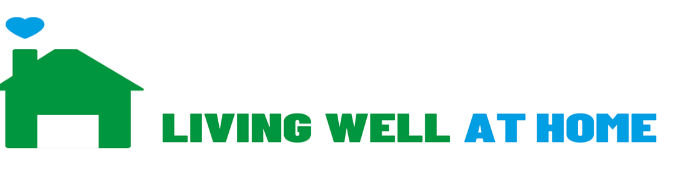 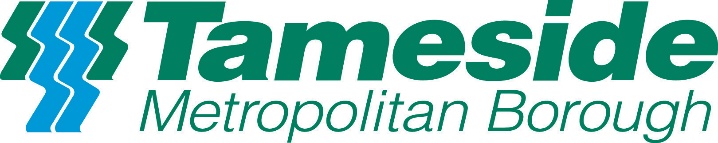 TAMESIDE ADULT SERVICESLearning Disability ServiceSTATEMENT OF PURPOSETHIS TELLS YOU ABOUT WHAT WE WILL DO TO SUPPORT YOU           What is in this bookletMission StatementService AimsHow to access the service WorkforcePeople who are responsible for the serviceSuggestions, compliments, or complaintsOther formatsMission StatementWe help and support autistic people, people with learning disabilities, or other conditions, to do things on their own or with some support.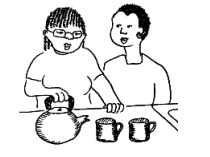 We will make sure you get value for money.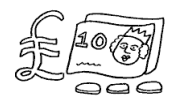 When you tell us what you want or need, we will work with you, your family and friends, and anyone else who knows you well, to make it happen.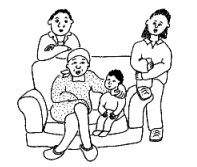 Service aimsWe want to support adults to be safe, to do things on their own or with a little support, and to do things in the community.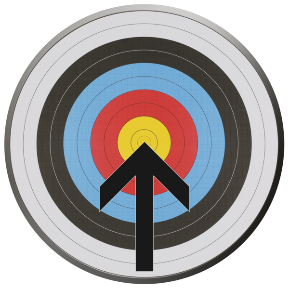 We offer specialist help and support for autistic people, people with a learning disability, people with complex health needs, people with behaviour needs, people with an acquired brain injury, or people with mental health conditions, who a social worker has said meets the conditions for being supported by us.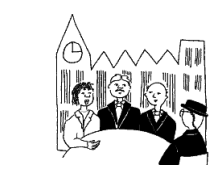 We follow the laws set by the government. 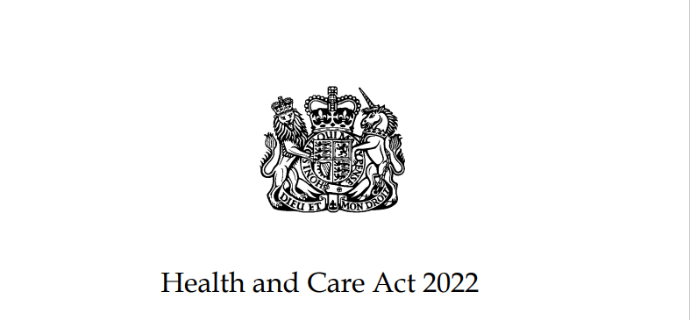 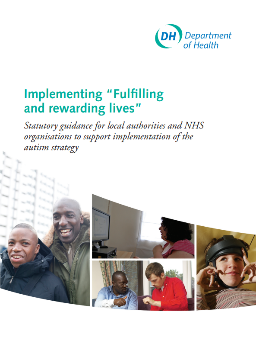 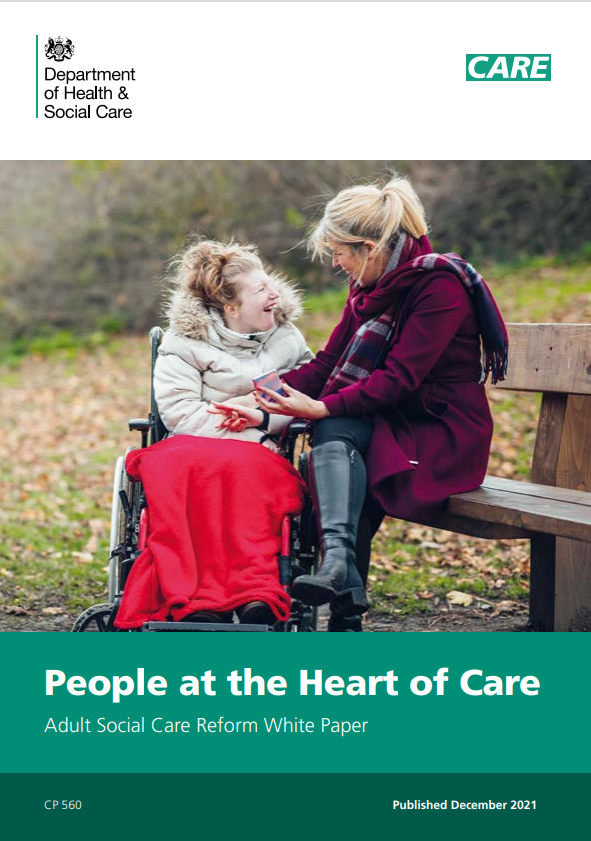 Service aims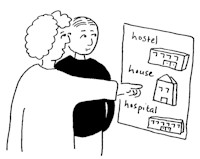 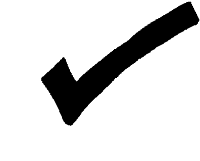 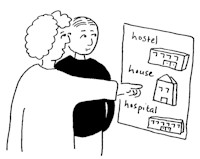 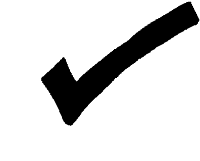 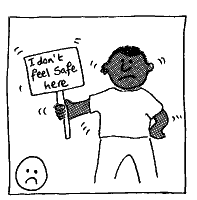 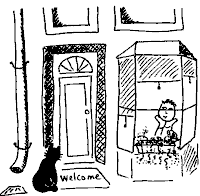 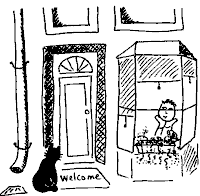 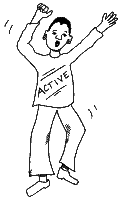 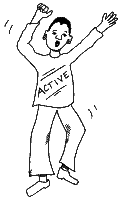 Service aims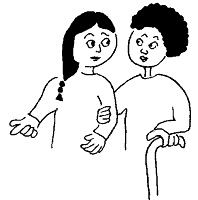 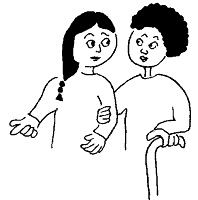 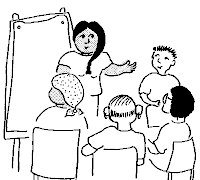 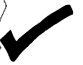 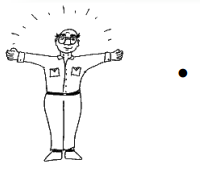 How to access the serviceIf you need help and support to live in your local community, with access to staff who can help you, your social worker will complete an ‘assessment’ of your needs.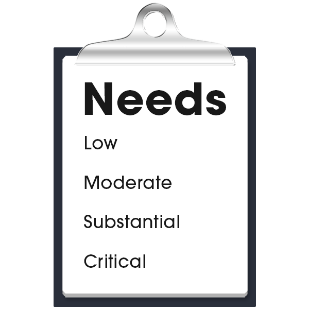 You can use the learning disability service if you are over 18 and:Have a learning disability, orHave an acquired brain injury, orHave a mental health disorder, orYou are autistic, andMeet the conditions for getting support, andLive in the Tameside area.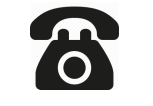 The telephone number is 0161 922 4888What happens nextIf the assessment shows that you have met all the conditions to be able to get help and support from us your social worker will talk to the Accommodation Options Group.This group manage all the properties available to people who meet the conditions of getting help and support.Your social worker will have already talked to you, your family and friends, and anyone else who knows you well, about the type of place you want to live in.They will find you the right place to live and the right staffIt might be a house					Or a flat 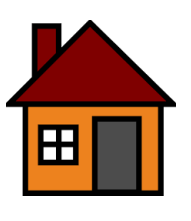 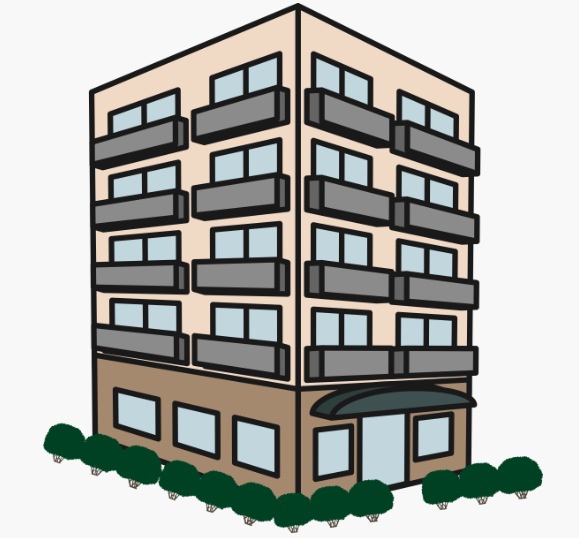 WorkforceOur staff do training to make sure they do a good job.Here is a list of some of the training that they do: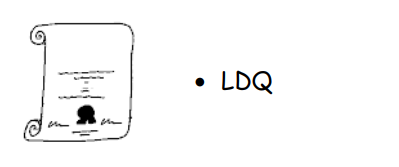 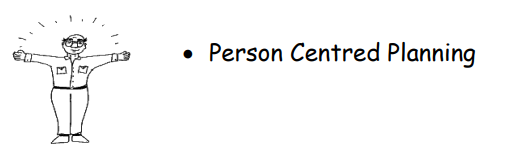 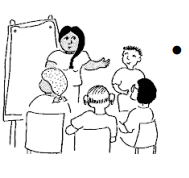                           Workforce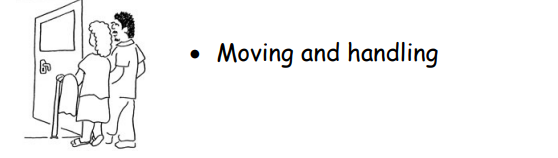 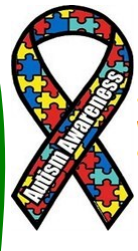 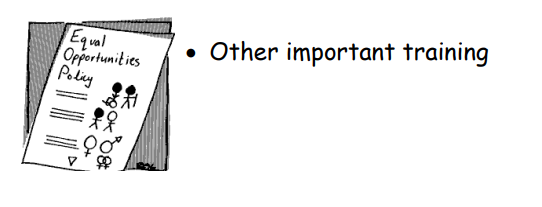 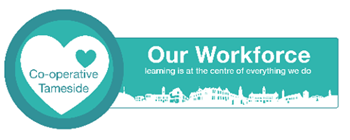 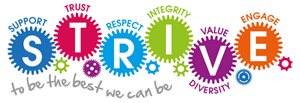 People who manage the service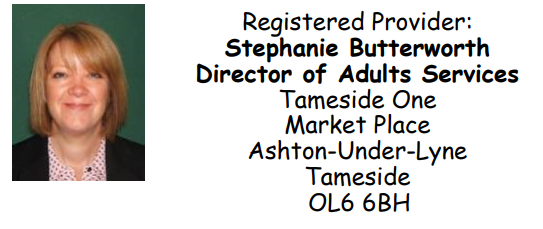 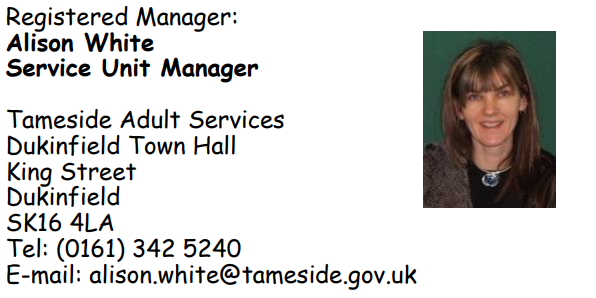 Suggestions, Compliments and ComplaintsTameside Homemaker Service want to make sure we are providing quality services to people who use our services.We want to know what you think of the services we provide.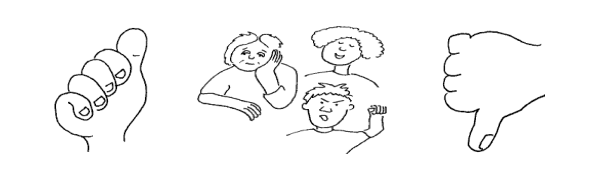 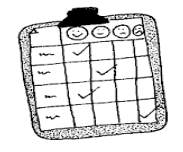 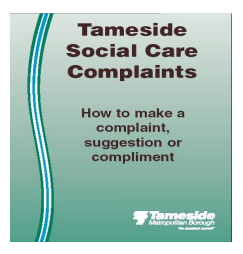 Suggestions, Compliments and Complaints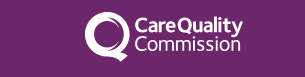 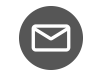 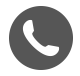 Other formatsPlease ask your assessor or social worker if you would like this information translated into Gujarati, Urdu or Bengali, or in another format such as CD-ROM or Braille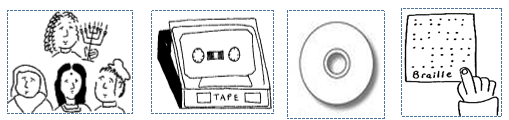 